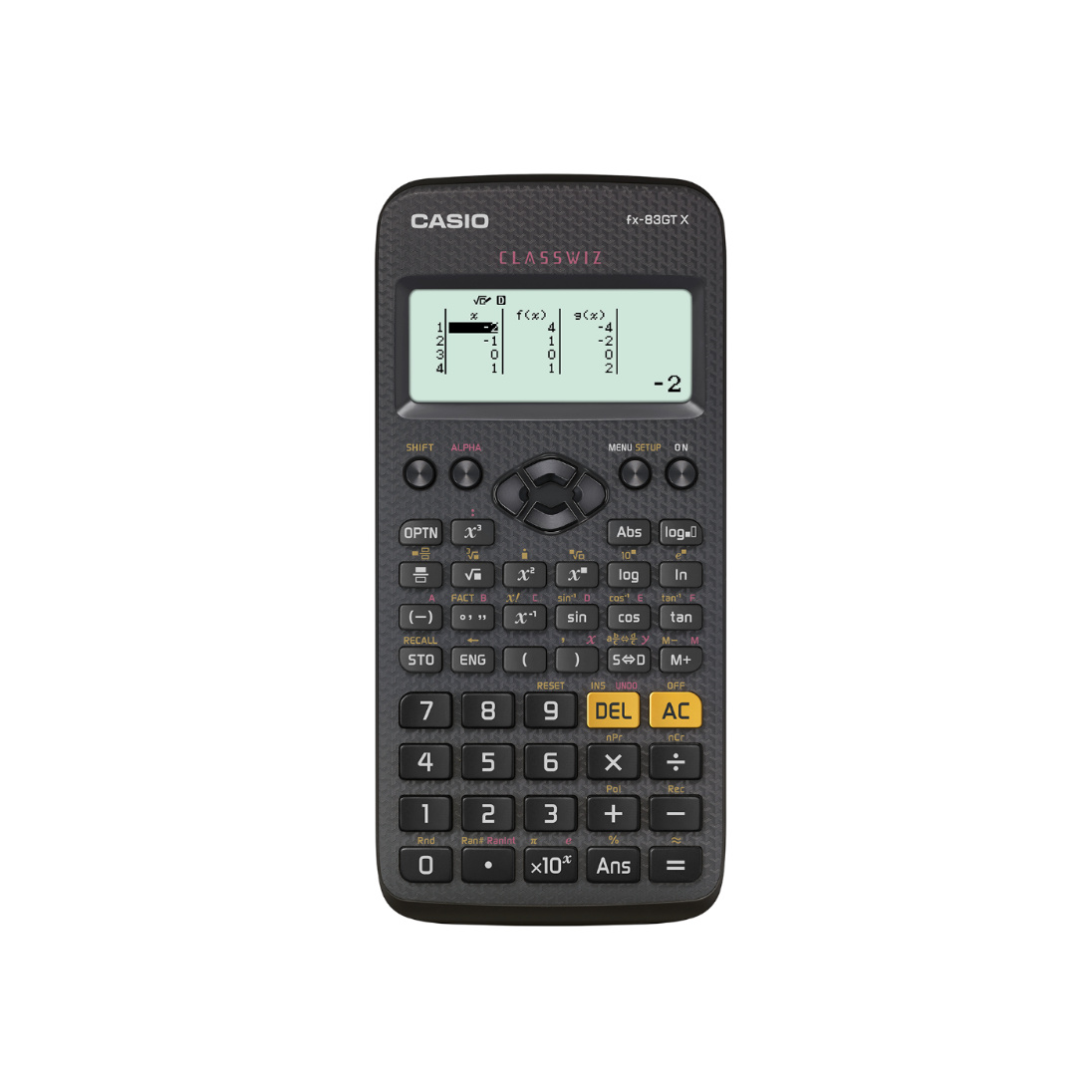 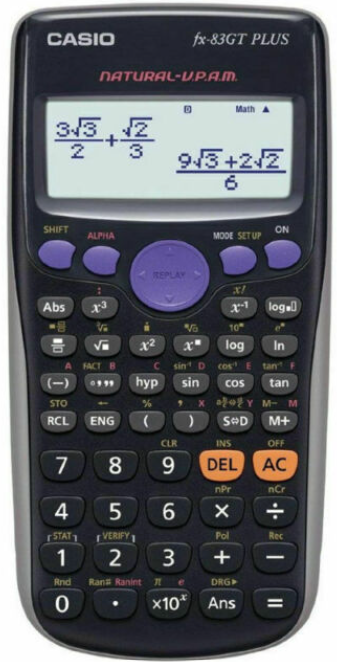 Button/ How to get thereWhat is doesx10xPuts your answer to the power of 10, use for m, μ, k etcENGPuts your answer to the power of 10 to a value that can be converted to a prefix, keep clicking the Eng to move up powers of 3 or shift Eng to move downS↔DToggles between leaving your answer as a fraction or decimalDEGWHAT YOUR CALCULATOR MUST BE IN WHEN DOING PHYSICS USED FOR TRIGRAD/GradDON’T LET YOUR CALCULATOR BE IN EITHER OF THESEcalculateTo work out a sum rather than statistics, the default settingInput/outputShift /set up 1This decides if you want to use the MathIO (recommended MathI decimalO) which allows for the fraction button to be used or put in equations in a line formatAngle unitShift/set up 2For checking your calculator is set to DEGREESNumber formatShift/ set up 3FixShift/ set up 3 /1This fixes the number of decimal places you want to display so will round up. Use this for individual questions onlySciShift/ set up 3 /2Displays your answer in scientific notation, good when your answer requires this (lots of decimal places or a big number of sig fig etcNormShift/ set up 3 /3Cancels the Fix and Sci but you then select the type of input you want (see above)Norm 1~2Selects between maths or lineAb/c or d/cShift/ set up 4 Do you want vulgar fractions or full numbers and fractionsRecurring decimalShift /  set up /down. 3I RECOMMEND THIS BEING OFF, IT GIVES YOU THE DOT WHICH YOU MIGHT NOT NOTICEDecimal markShift/  set up / down 4Should be set to dot, some countries use a comma instead of a dot in a numberpolShift +Shift + number comma number bracket = FOR USE WITH VECTORS RIGHT ANGLED TRIANGLES, CONVERTS A VECTOR AND ANGLE TO X,YRecShift -Shift – number comma number bracket = FOR USE WITH VECTORS RIGHT ANGLED TRIANGLES, Converts an X and Y to resultant and angle (but not a bearing)ANSThis stores the answer so you can use this for additional parts of the calculationx-1Puts your number/answer over 1 (e.g. in Resistance in parallel)Sin, cos, tanOnly needs for the angle in vector questions ‘ “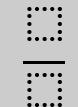 Converts between hours, mins and secondFraction button RECOMMENDED to avoid problems of BODMASButton/ How to get thereHow to get thereWhat is doesx10xPuts your answer to the power of 10, use for m, μ, k etcPuts your answer to the power of 10, use for m, μ, k etcENGPuts your answer to the power of 10 to a value that can be converted to a prefix, keep clicking the eng to move up powers of 3 or shift eng to move downPuts your answer to the power of 10 to a value that can be converted to a prefix, keep clicking the eng to move up powers of 3 or shift eng to move downS↔DToggles between leaving your answer as a fraction or decimalToggles between leaving your answer as a fraction or decimalDEGShift/ set up 3WHAT YOUR CALCULATOR MUST BE IN WHEN DOING PHYSICS USED FOR TRIGWHAT YOUR CALCULATOR MUST BE IN WHEN DOING PHYSICS USED FOR TRIGRAD/GradShift/ set up 4 or 5DON’T LET YOUR CALCULATOR BE IN EITHER OF THESEDON’T LET YOUR CALCULATOR BE IN EITHER OF THESEcalculateTo work out a sum rather than statistics, the default settingTo work out a sum rather than statistics, the default settingMthIOShift /set up 1This decides if you want to use the MathIO (recommended MathI decimalO) which allows for the fraction button to be used or put in equations in a line formatThis decides if you want to use the MathIO (recommended MathI decimalO) which allows for the fraction button to be used or put in equations in a line formatLineIOShift/set up 2For checking your calculator is set to DEGREESFor checking your calculator is set to DEGREESNumber formatFixShift/ set up 6This fixes the number of decimal places you want to display so will round up. Use this for individual questions onlyThis fixes the number of decimal places you want to display so will round up. Use this for individual questions onlySciShift/ set up 7Displays your answer in scientific notation, good when your answer requires this (lots of decimal places or a big number of sig fig etcDisplays your answer in scientific notation, good when your answer requires this (lots of decimal places or a big number of sig fig etcNormShift/ set up 8Cancels the Fix and Sci but you then select the type of input you want (see above)Cancels the Fix and Sci but you then select the type of input you want (see above)Norm 1~2Selects between maths or lineSelects between maths or lineAb/c or d/cShift/ set uo/ down 1 or 2Do you want vulgar fractions or full numbers and fractionsDo you want vulgar fractions or full numbers and fractionsRecurring decimalShift / set up/down. 4I RECOMMEND THIS BEING OFF, IT GIVES YOU THE DOT WHICH YOU MIGHT NOT NOTICEI RECOMMEND THIS BEING OFF, IT GIVES YOU THE DOT WHICH YOU MIGHT NOT NOTICEDecimal markShift / set up/down. 5Should be set to dot, some countries use a comma instead of a dot in a numberShould be set to dot, some countries use a comma instead of a dot in a numberpolShift +Shift + number comma number bracket = FOR USE WITH VECTORS RIGHT ANGLED TRIANGLES, CONVERTS A VECTOR AND ANGLE TO X,YShift + number comma number bracket = FOR USE WITH VECTORS RIGHT ANGLED TRIANGLES, CONVERTS A VECTOR AND ANGLE TO X,YRecShift -Shift – number comma mumber bracket = FOR USE WITH VECTORS RIGHT ANGLED TRIANGLES, Converts an X and Y to resultant and angle (but not a bearing)Shift – number comma mumber bracket = FOR USE WITH VECTORS RIGHT ANGLED TRIANGLES, Converts an X and Y to resultant and angle (but not a bearing)ANSThis stores the answer so you can use this for additional parts of the calculationThis stores the answer so you can use this for additional parts of the calculationx-1Puts your number/answer over 1 (eg in Resistance in parallel)Puts your number/answer over 1 (eg in Resistance in parallel)Sin, cos, tanOnly needs for the angle in vector questionsOnly needs for the angle in vector questions ‘ “Converts between hours, mins and secondConverts between hours, mins and secondFraction button RECOMMENDED to avoid problems of BODMASFraction button RECOMMENDED to avoid problems of BODMAS